ぐんま　　ロールプレイシナリオ　：アポイントメントセールス：【（）：　　　　】、【（）：　　　　】、ナレーター、クレジット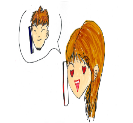 ナレーター【：　　　　】はマッチングアプリでった、ジュエリーデザイナーの【：　　　　】からこんなをけました。【：　　　　】「おいしいおをつけたよ」【：　　　　】「のいかも！うれしい～」ナレーター【：　　　　】はうれしくなって、【：　　　　】とをしました。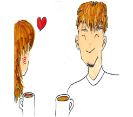 ナレーター【：　　　　】は【：　　　　】とのでい、にをしました。に【：　　　　】からこんなことをわれました。【：　　　　】「のここのくなんだ。のデザインしたジュエリー、【：　　　　】にしいなぁ～。これからにかない？？」【：　　　　】「【：　　　　】とならいいかも～」ナレーター【：　　　　】はジュエリーにははありませんでしたが、になる【：　　　　】にわれたくないので、のまでにくことにしました。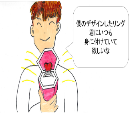 ナレーター【：　　　　】のおで、のいたジュエリーをたくさんせられました。【：　　　　】「これがのデザインしたリング。すてきでしょ。にとうんだ。【：　　　　】ににいてしいなぁ。このリング90なんだけど【：　　　　】にはににしてあげる。きのことはにもだよ」【：　　　　】「いし、おえないかも」【：　　　　】「がデザインしたのにってくれないの？だったら、もううのはやめよう」【：　　　　】「えっ！ちょっとって。でも、は、おがないの。」【：　　　　】「クレジットすれば。のは1だからの【：　　　　】ならえるよ！」【：　　　　】「ウン、かった、う！」：　　　　】「ほんと～うれしいな～」ナレーター【：　　　　】にわれたくない【：　　　　】は、そのでをきました。その、【：　　　　】といるとっていた【：　　　　】は、【：　　　　からわれるたびに、【：　　　　】のおにって、つぎつぎとアクセサリーをしました。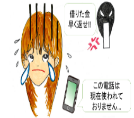 ナレーターしばらくして、マッチングアプリでしても、【：　　　　】からのがなりました。/、【：　　　　】のに、たくさんのがきました。【：　　　　】「こんなたくさんをして、いきれないかも！」ナレーター【：　　　　】は【：　　　　】にしてみましたが、「おけになったはわれておりません。」とガイダンスがれて、がとれません。クレジットからもがました。ｸﾚｼﾞｯﾄ「ガッチリクレジットです。がれております…」【：　　　　】【：　　　　】ともれないし、おもえない！どうしよう、かけてー！！」